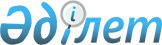 Солтүстік Қазақстан облысы Тайынша ауданы Чкалов ауылдық округінің 2018 - 2020 жылдарға арналған бюджеті туралыСолтүстік Қазақстан облысы Тайынша ауданы мәслихатының 2017 жылғы 26 желтоқсандағы № 134 шешімі. Солтүстік Қазақстан облысының Әділет департаментінде 2018 жылғы 17 қаңтарда № 4524 болып тіркелді.
      2008 жылғы 4 желтоқсандағы Қазақстан Республикасы Бюджет кодексінің 9-1, 75-баптарына, "Қазақстан Республикасындағы жергілікті мемлекеттік басқару және өзін-өзі басқару туралы" 2001 жылғы 23 қаңтардағы Қазақстан Республикасының Заңының 6 бабына сәйкес Солтүстік Қазақстан облысы Тайынша ауданының мәслихаты ШЕШТІ:
      1. 2018 - 2020 жылдарға арналған Солтүстік Қазақстан облысы Тайынша ауданы Чкалов ауылдық округінің бюджеті тиісінше осы шешімге 1, 2 және 3-қосымшаларға сәйкес, оның ішінде 2018 жылға мынадай көлемдерде бекітілсін:
      1) кірістер – 29062 мың теңге:
      салықтық түсімдер - 16960 мың теңге;
      салықтық емес түсімдер – 1398 мың теңге;
      негізгі капиталды сатудан түсетін түсімдер - 0 мың теңге;
      трансферттер түсімі - 10704 мың теңге;
      2) шығындар - 29062 мың теңге;
      3) таза бюджеттік кредиттеу - 0 мың теңге:
      бюджеттік кредиттер - 0 мың теңге;
      бюджеттік кредиттерді өтеу - 0 мың теңге;
      4) қаржы активтерімен операциялар бойынша сальдо - 0 мың теңге:
      қаржы активтерін сатып алу - 0 мың теңге;
      мемлекеттің қаржы активтерін сатудан түсетін түсімдер - 0 мың теңге;
      5) бюджет тапшылығы (профициті) - 0 мың теңге;
      6) бюджет тапшылығын қаржыландыру (профицитін пайдалану) - 0 мың теңге:
      қарыздар түсімі - 0 мың теңге;
      қарыздарды өтеу - 0 мың теңге;
      бюджет қаражатының пайдаланылатын қалдықтары - 0 мың теңге. 
      Ескерту. 1-тармақ жаңа редакцияда - Солтүстік Қазақстан облысы Тайынша ауданы мәслихатының 20.11.2018 № 211 (01.01.2018 бастап қолданысқа енгізіледі) шешімімен.


      2. Чкалов ауылдық округінің 2018 жылға арналған бюджетінің кірістері 2008 жылғы 4 желтоқсандағы Қазақстан Республикасының Бюджет кодексіне сәйкес мынадай салықтық түсімдер есебінен қалыптасатыны белгіленсін: 
      Чкалов ауылдық округінің аумағында тіркелген жеке тұлғалардың төлем көзінен салық салынбайтын кірістері бойынша жеке табыс салығы;
       мүлкі Чкалов ауылдық округінің аумағында орналасқан жеке тұлғалардың мүлкіне салынатын салық;
      жер учаскесі Чкалов ауылдық округінің ауылдарында орналасқан жеке және заңды тұлғалардан алынатын, елдi мекендер жерлерiне салынатын жер салығы;
      Чкалов ауылдық округінің ауылдарында тіркелген жеке және заңды тұлғалардан алынатын көлік құралдары салығы;
      сыртқы (көрнекі) жарнаманы: 
      Чкалов ауылдық округінің аумақтары арқылы өтетін облыстық маңызы бар жалпыға ортақ пайдаланылатын автомобиль жолдарының бөлiнген белдеуiндегі жарнаманы тұрақты орналастыру объектілерінде;
      аудандық маңызы бар жалпыға ортақ пайдаланылатын автомобиль жолдарының бөлiнген белдеуiндегі жарнаманы тұрақты орналастыру объектілерінде; 
      Чкалов ауылдық округінің ауылдарындағы үй-жайлардың шегінен тыс ашық кеңістікте орналастыру үшін төлемақы.
      3. Чкалов ауылдық округінің 2018 жылға арналған бюджетінің кірістері мынадай салықтық емес түсімдер есебінен қалыптасатыны белгіленсін: 
      Чкалов ауылдық округінің коммуналдық меншігінен (жергілікті өзін-өзі басқарудың коммуналдық меншігінен) түсетін кірістер.
      4. Мемлекеттік мекемелердің мемлекеттік қызметшілеріне, мемлекеттік қызметшілер болып табылмайтын қызметшілеріне және қазыналық кәсіпорындардың жұмысшыларына жалақыларын толық көлемде төлеу қамтамасыз етілсін.
      5. Чкалов ауылдық округінің 2018 жылға арналған бюджетінде аудандық бюджеттен берілетін субвенциялар көлемі 10704 мың теңге сомасында есепке алынсын.
      6. Осы шешім 2018 жылғы 1 қаңтардан бастап қолданысқа енгізіледі. 2018 жылға арналған Солтүстік Қазақстан облысы Тайынша ауданы Чкалов ауылдық округінің бюджеті 
      Ескерту. 1-қосымша жаңа редакцияда - Солтүстік Қазақстан облысы Тайынша ауданы мәслихатының 20.11.2018 № 211 (01.01.2018 бастап қолданысқа енгізіледі) шешімімен. Солтүстік Қазақстан облысы Тайынша ауданы Чкалов ауылдық округінің 2018 жылға арналған бюджеті
      кестенің жалғасы Солтүстік Қазақстан облысы Тайынша ауданы Чкалов ауылдық округінің 2018 жылға арналған бюджеті
      кестенің жалғасы
					© 2012. Қазақстан Республикасы Әділет министрлігінің «Қазақстан Республикасының Заңнама және құқықтық ақпарат институты» ШЖҚ РМК
				
      Солтүстік Қазақстан облысы
Тайынша ауданы мәслихатының
XVIII-ші сессиясының төрағасы

Д.Трофимов

      Солтүстік Қазақстан облысы
Тайынша ауданы маслихатытың
хатшысы

Қ.Шәріпов
Солтүстік Қазақстан облысы Тайынша ауданы мәслихатының 2017 жылғы 26 желтоқсандағы № 134 шешіміне 1-қосымша
Санаты 
Санаты 
Санаты 
Атауы
Сомасы, мың теңге
Сыныбы
Сыныбы
Атауы
Сомасы, мың теңге
Кіші сыныбы
Атауы
Сомасы, мың теңге
1) Кірістер
29062
1
Салықтық түсімдер
16960
01
Табыс салығы
6349
2
Жеке табыс салығы
6349
04
Меншiкке салынатын салықтар
10611
1
Мүлiкке салынатын салықтар
121
3
Жер салығы
1162
4
Көлiк құралдарына салынатын салық
 9328
2
Салықтық емес түсімдер
1398
06
Басқа да салықтық емес түсімдер
1398
1
Басқа да салықтық емес түсімдер
1398
4
Трансферттердің түсімдері
10704
 02
Мемлекеттiк басқарудың жоғары тұрған органдарынан түсетiн трансферттер
10704
 3
Аудандардың (облыстық маңызы бар қаланың) бюджетінен трансферттер
10704
Функционалдық топ
Функционалдық топ
Функционалдық топ
Атауы
Сомасы, мың теңге
Бюджеттік бағдарламалардың әкімшісі
Бюджеттік бағдарламалардың әкімшісі
Атауы
Сомасы, мың теңге
Бағдарлама
Атауы
Сомасы, мың теңге
2) Шығындар
29062
01
Жалпы сипаттағы мемлекеттік қызметтер
19229,6
124
Аудандық маңызы бар қала, ауыл, кент, ауылдық округ әкімінің аппараты
19229,6
001
Аудандық маңызы бар қала, ауыл, кент, ауылдық округ әкімінің қызметін қамтамасыз ету жөніндегі қызметтер
19229,6
07
Тұрғын үй-коммуналдық шаруашылық
3135
124
Аудандық маңызы бар қала, ауыл, кент, ауылдық округ әкімінің аппараты
3135
008
Елді мекендердегі көшелерді жарықтандыру
3135
08
Мәдениет, спорт, туризм және ақпараттық кеңістiк
527
124
Аудандық маңызы бар қала, ауыл, кент, ауылдық округ әкімінің аппараты
527
006
Жергілікті деңгейде мәдени-демалыс жұмысын қолдау
527
12
Көлік және коммуникация 
1000
124
Аудандық маңызы бар қала, ауыл, кент, ауылдық округ әкімінің аппараты
1000
013
Аудандық маңызы бар қалаларда, ауылдарда, кенттерде, ауылдық округтерде автомобиль жолдарының жұмыс істеуін қамтамасыз ету
 1000
13
Басқалар
5170,4
124
Аудандық маңызы бар қала, ауыл, кент, ауылдық округ әкімінің аппараты
5170,4
040
Өңірлерді дамытудың 2020 жылға дейінгі бағдарламасы шеңберінде өңірлерді экономикалық дамытуға жәрдемдесу бойынша шараларды іске асыруға ауылдық елді мекендерді жайластыруды шешуге арналған іс-шараларды іске асыру
5170,4
3) Таза бюджеттік кредиттеу
0
Бюджеттік кредиттер
0
Санаты
Санаты
Санаты
Атауы
Сомасы, мың теңге
Сыныбы
Сыныбы
Атауы
Сомасы, мың теңге
Кіші сыныбы
Атауы
Сомасы, мың теңге
5
Бюджеттік кредиттерді өтеу
0
Функционалдық топ
Функционалдық топ
Функционалдық топ
Атауы
Сомасы, мың теңге
Бюджеттік бағдарламалардың әкімшісі
Бюджеттік бағдарламалардың әкімшісі
Атауы
Сомасы, мың теңге
Бағдарлама
Атауы
Сомасы, мың теңге
4) Қаржы активтерімен операциялар бойынша сальдо
0
Санаты 
Санаты 
Санаты 
Атауы
Сомасы, мың теңге
Сыныбы
Сыныбы
Атауы
Сомасы, мың теңге
Кіші сыныбы
Атауы
Сомасы, мың теңге
6
Мемлекеттің қаржы активтерін сатудан түсетін түсімдер
0
5) Бюджет тапшылығы (профициті)
0
6) Бюджет тапшылығын қаржыландыру (профицитін пайдалану)
0
7
Қарыздар түсімдері
0
Функционалдық топ
Функционалдық топ
Функционалдық топ
Атауы 
Сомасы, мың теңге
Бюджеттік бағдарламалардың әкімшісі
Бюджеттік бағдарламалардың әкімшісі
Атауы 
Сомасы, мың теңге
Бағдарлама
Атауы 
Сомасы, мың теңге
14
Борышқа қызмет көрсету
0
16
Қарыздарды өтеу
0
Санаты
Санаты
Санаты
Атауы
Сомасы, мың теңге
Сыныбы
Сыныбы
Атауы
Сомасы, мың теңге
Кіші сыныбы
Атауы
Сомасы, мың теңге
8
Бюджет қаражатының пайдаланылатын қалдықтары
0
01
Бюджет қаражаты қалдықтары
0
1
Бюджет қаражатының бос қалдықтары
0Солтүстік Қазақстан облысы Тайынша ауданы мәслихатының 2017 жылғы 26 желтоқсандағы № 134 шешіміне 2-қосымша
Санаты
Сыныбы
Кіші сыныбы
Атауы
Сомасы (мың теңге)
I. Кірістер
27243
1
Салықтық түсімдер
17901
01
Табыс салығы
6730
2
Жеке табыс салығы
6730
04
Меншiкке салынатын салықтар
11171
1
Мүлiкке салынатын салықтар
121
3
Жер салығы
1162
4
Көлiк құралдарына салынатын салық
9888
4
Трансферттердің түсімдері
9342
 02
Мемлекеттiк басқарудың жоғары тұрған органдарынан түсетiн трансферттер
9342
 3
Облыстық бюджеттен түсетін трансферттер
9342
Функционалдық топ
Бюджеттік бағдарламалардың әкімшісі
Бағдарлама
Атауы
Сомасы (мың теңге)
II. Шығындар
27243
01
Жалпы сипаттағы мемлекеттік қызметтер
17928
124
Аудандық маңызы бар қала, ауыл, кент, ауылдық округ әкімінің аппараты
17928
001
Аудандық маңызы бар қала, ауыл, кент, ауылдық округ әкімінің қызметін қамтамасыз ету жөніндегі қызметтер
17928
07
Тұрғын үй-коммуналдық шаруашылық
3292
124
Аудандық маңызы бар қала, ауыл, кент, ауылдық округ әкімінің аппараты
3292
008
Елді мекендердегі көшелерді жарықтандыру
3292
08
Мәдениет, спорт, туризм және ақпараттық кеңістiк
533
124
Аудандық маңызы бар қала, ауыл, кент, ауылдық округ әкімінің аппараты
533
006
Жергілікті деңгейде мәдени-демалыс жұмысын қолдау
533
13
Басқалар
5490
124
Аудандық маңызы бар қала, ауыл, кент, ауылдық округ әкімінің аппараты
5490
040
Өңірлерді дамытудың 2020 жылға дейінгі бағдарламасы шеңберінде өңірлерді экономикалық дамытуға жәрдемдесу бойынша шараларды іске асыруға ауылдық елді мекендерді жайластыруды шешуге арналған іс-шараларды іске асыру
5490
III. Таза бюджеттік кредиттеу
0
Бюджеттік кредиттер
0
Санаты
Сыныбы
Кіші сыныбы
Атауы
Сомасы (мың теңге)
5
Бюджеттік кредиттерді өтеу
0
Функционалдық топ
Бюджеттік бағдарламалардың әкімшісі
Бағдарлама
Атауы
Сомасы (мың теңге)
IV. Қаржы активтерімен операциялар бойынша сальдо
0
Санаты
Сыныбы
Кіші сыныбы
Атауы
Сомасы

(мың теңге)
6
Мемлекеттің қаржылық активтерін сатудан түскен түсімдер
0
V. Бюджет тапшылығы (профицит)
0
VI. Бюджет тапшылығын қаржыландыру (профицитін пайдалану)
0
7
Қарыздар түсімдері
0
Функционалдық топ
Бюджеттік бағдарламалардың әкімшісі
Бағдарлама
Атауы
Сомасы (мың теңге)
14
Борышқа қызмет көрсету
0
16
Қарыздарды өтеу
0
Санаты
Сыныбы
Кіші сыныбы
Атауы
Сомасы (мың теңге)
8
Бюджет қаражатының пайдаланылатын қалдықтары
0
01
Бюджет қаражатының қалдықтары
0
1
Бюджет қаражатының бос қалдықтары
0Солтүстік Қазақстан облысы Тайынша ауданы мәслихатының 2017 жылғы 26 желтоқсандағы № 134 шешіміне 3-қосымша
Санаты
Сыныбы
Кіші сыныбы
Атауы
Сомасы (мың теңге)
I. Кірістер
27911
1
Салықтық түсімдер
18731
01
Табыс салығы
7066
2
Жеке табыс салығы
7066
04
Меншiкке салынатын салықтар
11665
1
Мүлiкке салынатын салықтар
121
3
Жер салығы
1162
4
Көлiк құралдарына салынатын салық
10382
4
Трансферттердің түсімдері
9180
 02
Мемлекеттiк басқарудың жоғары тұрған органдарынан түсетiн трансферттер
9180
 3
Облыстық бюджеттен түсетін трансферттер
9180
Функционалдық топ
Бюджеттік бағдарламалардың әкімшісі
Бағдарлама
Атауы
Сомасы (мың теңге)
II. Шығындар
27911
01
Жалпы сипаттағы мемлекеттік қызметтер
18151
124
Аудандық маңызы бар қала, ауыл, кент, ауылдық округ әкімінің аппараты
18151
001
Аудандық маңызы бар қала, ауыл, кент, ауылдық округ әкімінің қызметін қамтамасыз ету жөніндегі қызметтер
18151
07
Тұрғын үй-коммуналдық шаруашылық
3456
124
Аудандық маңызы бар қала, ауыл, кент, ауылдық округ әкімінің аппараты
3456
008
Елді мекендердегі көшелерді жарықтандыру
3456
08
Мәдениет, спорт, туризм және ақпараттық кеңістiк
539
124
Аудандық маңызы бар қала, ауыл, кент, ауылдық округ әкімінің аппараты
539
006
Жергілікті деңгейде мәдени-демалыс жұмысын қолдау
539
13
Басқалар
5765
124
Аудандық маңызы бар қала, ауыл, кент, ауылдық округ әкімінің аппараты
5765
040
Өңірлерді дамытудың 2020 жылға дейінгі бағдарламасы шеңберінде өңірлерді экономикалық дамытуға жәрдемдесу бойынша шараларды іске асыруға ауылдық елді мекендерді жайластыруды шешуге арналған іс-шараларды іске асыру
5765
III. Таза бюджеттік кредиттеу
0
Бюджеттік кредиттер
0
Санаты
Сыныбы
Кіші сыныбы
Атауы
Сомасы (мың теңге)
5
Бюджеттік кредиттерді өтеу
0
Функционалдық топ
Бюджеттік бағдарламалардың әкімшісі
Бағдарлама
Атауы
Сомасы (мың теңге)
IV. Қаржы активтерімен операциялар бойынша сальдо
0
Санаты
Сыныбы
Кіші сыныбы
Атауы
Сомасы

(мың теңге)
6
Мемлекеттің қаржылық активтерін сатудан түскен түсімдер
0
V. Бюджет тапшылығы (профицит)
0
VI. Бюджет тапшылығын қаржыландыру (профициін пайдалану)
0
7
Қарыздар түсімдері
0
Функционалдық топ
Бюджеттік бағдарламалардың әкімшісі
Бағдарлама
Атауы
Сомасы (мың теңге)
14
Борышқа қызмет көрсету
0
16
Қарыздарды өтеу
0
Санаты
Сыныбы
Кіші сыныбы
Атауы
Сомасы (мың теңге)
8
Бюджет қаражатының пайдаланылатын қалдықтары
0
01
Бюджет қаражатының қалдықтары
0
1
Бюджет қаражатының бос қалдықтары
0